Augintiniai -1a klasėje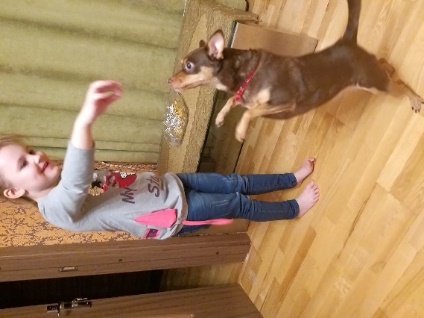 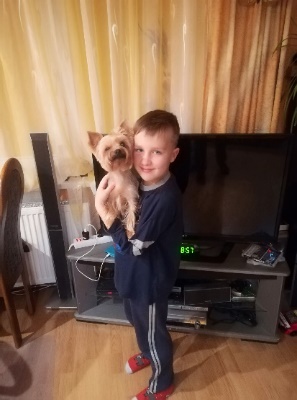 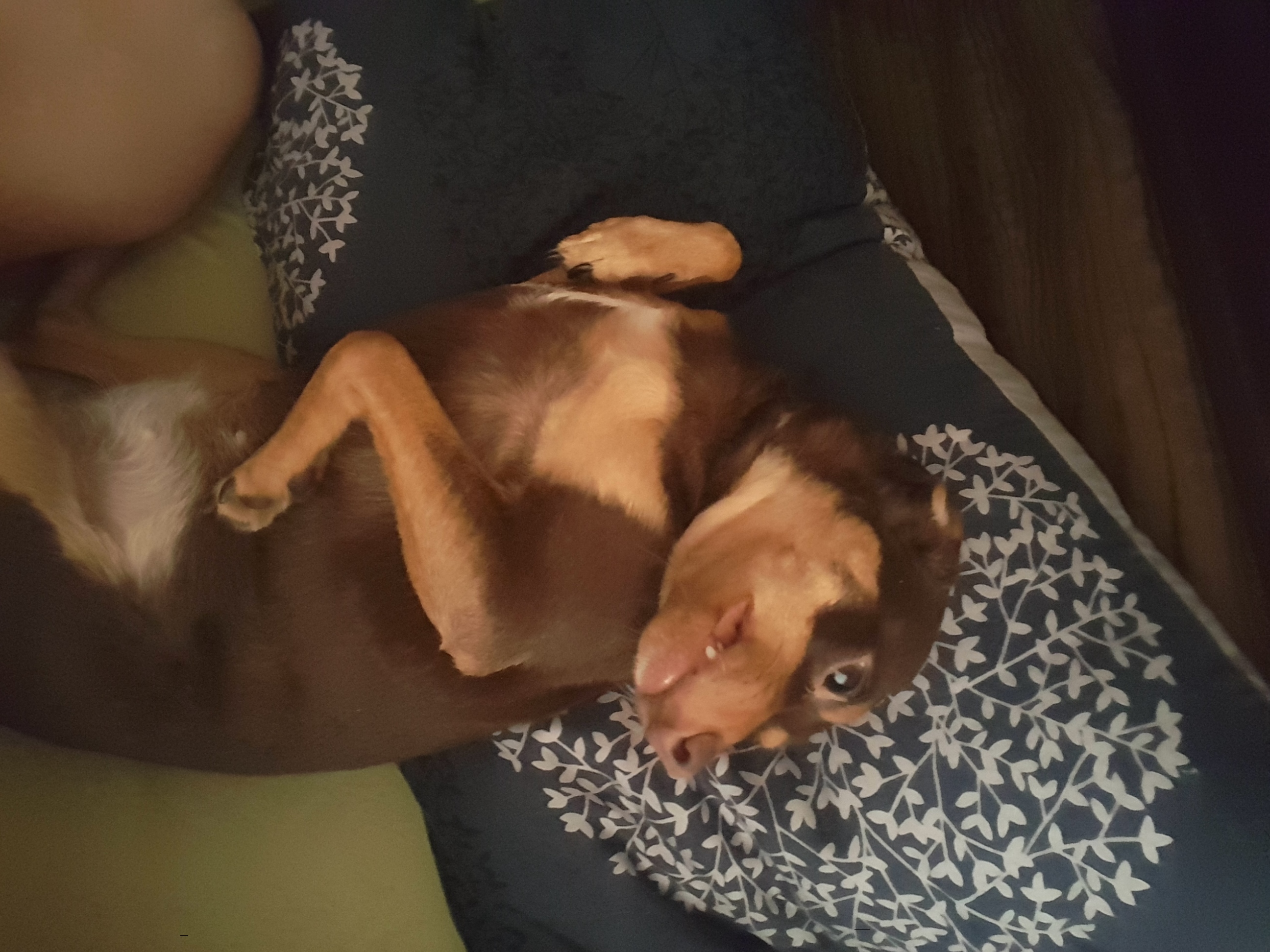 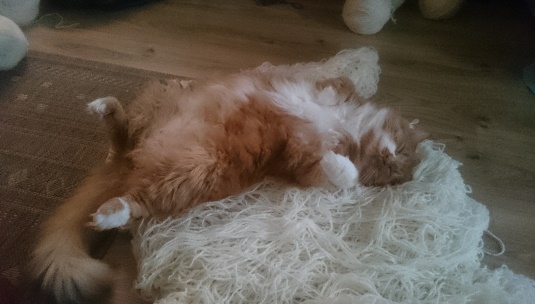 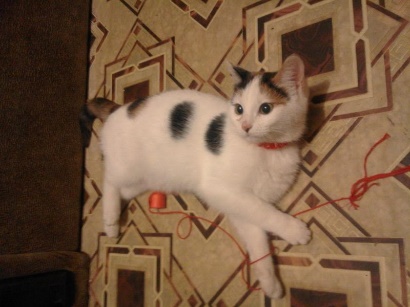 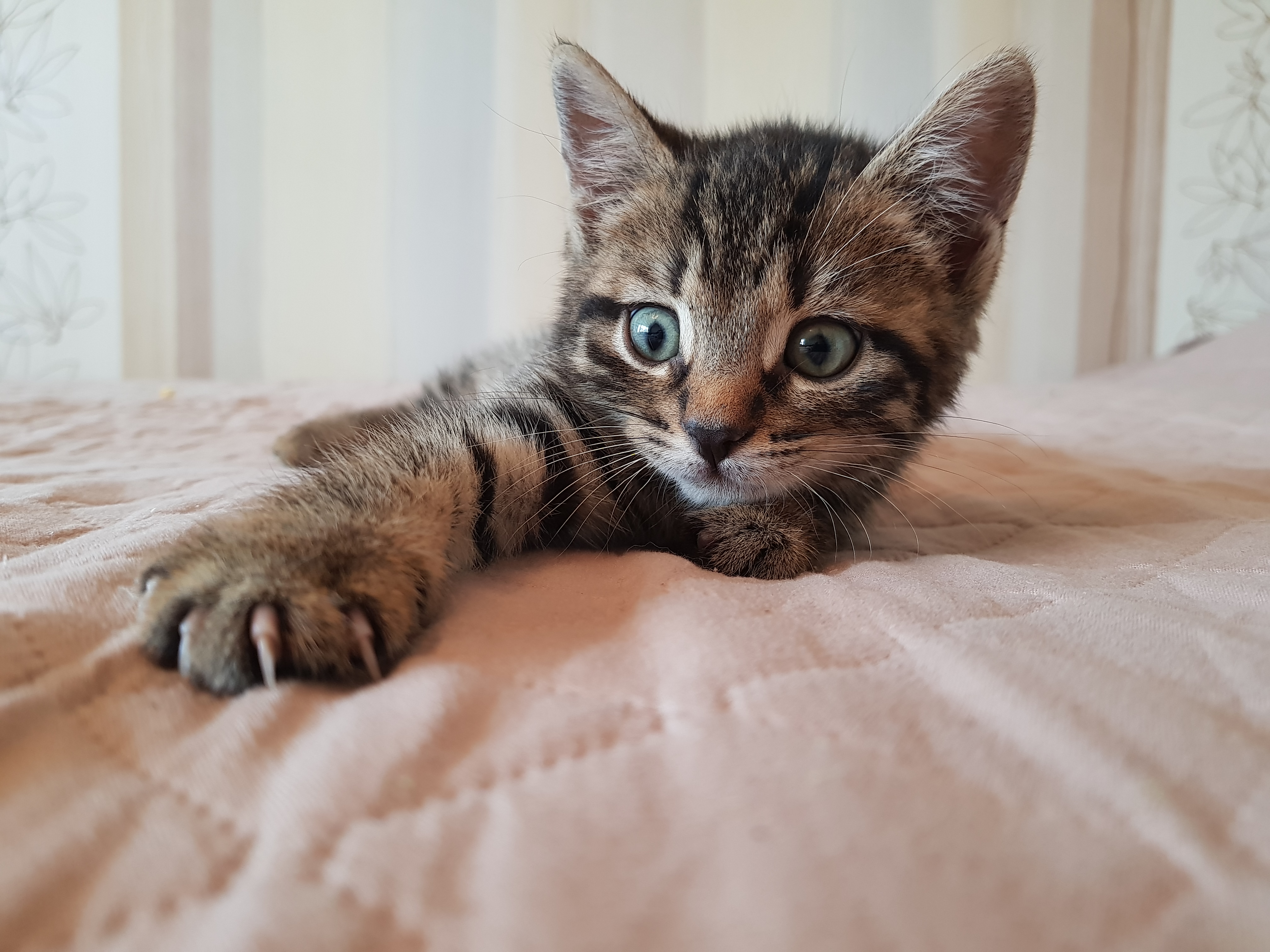 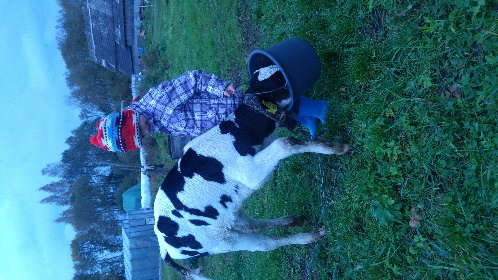 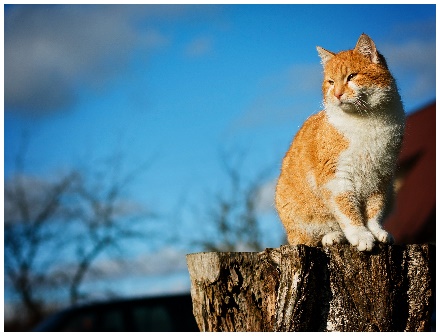  Pirmokų augintinių vardai  :Barsikas, Rikis, Ogis, Nikis, Pilkis, Picė, Ava, Murka, Pukis, Semas, Muris, Liūtas, Angelė, Kora.